I postkassa i planboka finner dere invitasjonen til reflekskvelden vår på Gåsmyr fredag 8.11. kl. 18.00 til ca. 20.00. 4.klasse finner også invitasjon til trommekurs. Elevene har fått samtaleskjemaer til utviklingssamtalene med seg hjem, og jeg håper dere kan få returnert dem i løpet av denne uka. Noen har fått forslag til dag og tid. Andre kontakter jeg og gjør individuelle avtaler.Dersom elever hentes utenfor svømmehallen eller skal gå hjem til kjente i Kragerø i forbindelse med svømmingen, må vi få beskjed i forkant. De som skal hente må være på plass ved hovedinngangen til svømmehallen kl.14.00. Når vi kommer ut, har vi kun tiden og veien ned til ferja. Blir de som skal hente forsinket, tar vi elevene med oss ned til ferja.Sola blir i disse dager nesten borte på skoletomta, og elevene trenger gode og varme klær til uteaktivitetene. Vi hopper nå litt i mattebøkene for å kunne jobbe med felles tema, ganging, i tiden framover. Vi håper å få besøk av Inger Bekkevik som forteller fra hjelpearbeidet sitt i Litauen. Skolen har støttet Ingers arbeid i flere tiår, og vi tar med glede imot julegaver hun kan ta med seg nedover før jul. Pakken bør inneholde hygieneartikkel, klær, godteri og en leke. Pakka merkes med innhold og aldersgruppe.I postkassa i planboka finner dere invitasjonen til reflekskvelden vår på Gåsmyr fredag 8.11. kl. 18.00 til ca. 20.00. 4.klasse finner også invitasjon til trommekurs. Elevene har fått samtaleskjemaer til utviklingssamtalene med seg hjem, og jeg håper dere kan få returnert dem i løpet av denne uka. Noen har fått forslag til dag og tid. Andre kontakter jeg og gjør individuelle avtaler.Dersom elever hentes utenfor svømmehallen eller skal gå hjem til kjente i Kragerø i forbindelse med svømmingen, må vi få beskjed i forkant. De som skal hente må være på plass ved hovedinngangen til svømmehallen kl.14.00. Når vi kommer ut, har vi kun tiden og veien ned til ferja. Blir de som skal hente forsinket, tar vi elevene med oss ned til ferja.Sola blir i disse dager nesten borte på skoletomta, og elevene trenger gode og varme klær til uteaktivitetene. Vi hopper nå litt i mattebøkene for å kunne jobbe med felles tema, ganging, i tiden framover. Vi håper å få besøk av Inger Bekkevik som forteller fra hjelpearbeidet sitt i Litauen. Skolen har støttet Ingers arbeid i flere tiår, og vi tar med glede imot julegaver hun kan ta med seg nedover før jul. Pakken bør inneholde hygieneartikkel, klær, godteri og en leke. Pakka merkes med innhold og aldersgruppe.«Se og bli sett» – Reflekskveld på Gåsmyr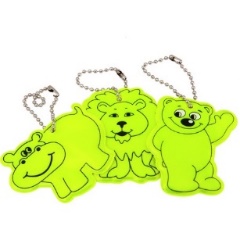 Velkommen til reflekskveld med natursti og sosialt samvær på Gåsmyr fredag 8.november kl. 18.00 til ca.20.00 (lokalene er holdt av).Tradisjonelt har jeg forbeholdt denne kvelden til 3.-4.trinn. Gruppa vår har dessverre «krympet» noe, så i høst velger jeg å gi tilbudet til alle skolens elever med familie. Kvelden er åpen for alle; foresatte, søsken, besteforeldre, venner, osv. Vi setter fokus på refleks og hvordan vi best kan ferdes trygt ute i mørket. Først går vi natursti med lommelykter i mørket. Ta på dere kle masse reflekser, slik at vi blir godt synlig for hverandre i mørket. Etter naturstien trekker vi inn. Alle tar med sin egen enkle middagsmat/ kveldsmat og drikke. Vi låner kjøkkenet, om noen trenger komfyr eller stekeovn.Tidligere år har vi brukt klatreveggen, men vi er avhengige av at noen kan sikre. De som er sertifiser for sikring og som kan tenke seg å hjelpe til, kan gjerne gi meg en tilbakemelding om dette.Lek og ballspill i salen hører med denne kvelden. Det er ekstra gøy for elevene om voksne deltar i aktivitetene. Tradisjonelt har elevene sett veldig fram til å «gruse» oss voksne i eks. i danskesisten. Vi regner med å avslutte ca. 20.00.Jeg håper mange har muligheter til å bli med.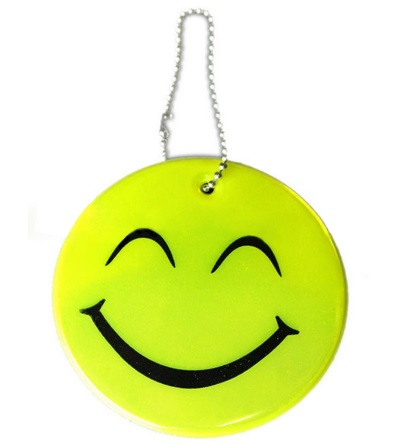  Hilsen Irèn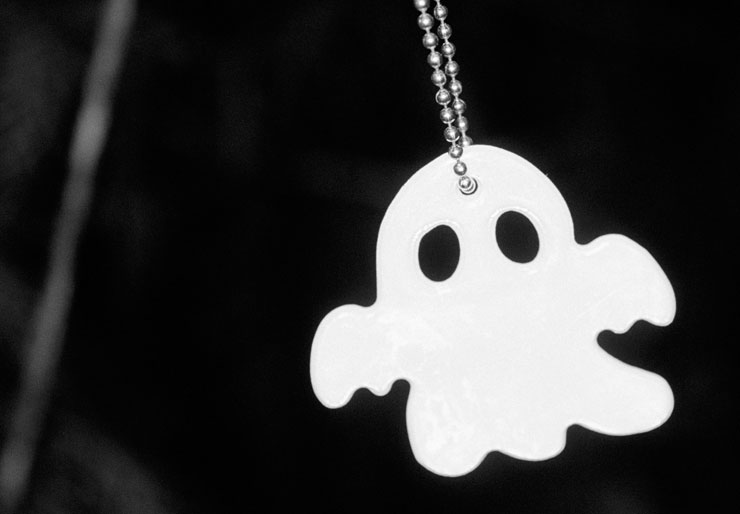 UKEPLAN FOR 3. KLASSE UKE 45UKEPLAN FOR 3. KLASSE UKE 45UKEPLAN FOR 3. KLASSE UKE 45Mandag4.11.Oppstart, PALS, planbok mm3.kl ma (Iren)/4.kl. eng (Ane)4.kl. ma (Iren)/3.kl. eng (Ane)LEKSE TIL TIRSDAG:Lesing: s.58 Troll. Les høyt flere ganger.Ukelekse finskrift: Vi øver på å skrive -hUkelekse engelsk: Stairs texb. p. 28-29Ukas gloser: Øv godt på glosene, slik at du husker dem på norsk og engelsk.Ukas øveord: Flere ord med -lig/–ig  ROLIG, TROLIG, DYKTIG, LYKKELIG, KRAFTIGMandag4.11.N&MSamf.f.Samf.f.LEKSE TIL TIRSDAG:Lesing: s.58 Troll. Les høyt flere ganger.Ukelekse finskrift: Vi øver på å skrive -hUkelekse engelsk: Stairs texb. p. 28-29Ukas gloser: Øv godt på glosene, slik at du husker dem på norsk og engelsk.Ukas øveord: Flere ord med -lig/–ig  ROLIG, TROLIG, DYKTIG, LYKKELIG, KRAFTIGTirsdag5.11.3.kl. ma (Iren)/4.kl. eng (Ane)Norsk (Iren)Norsk (Iren)LEKSE TIL ONSDAG:Lesing: s.60-61 Hekser. Les høyt flere ganger.Matte: Gjør minst en side videre, eller gjør en side du forstår..Øv litt på gloser og på ukas øveord.Tirsdag5.11.3.kl. SFO/HJEM4.kl. arbeidsplan med norsk,          engelsk, matteLEKSE TIL ONSDAG:Lesing: s.60-61 Hekser. Les høyt flere ganger.Matte: Gjør minst en side videre, eller gjør en side du forstår..Øv litt på gloser og på ukas øveord.Onsdag6.11.3.kl. eng (Ane)/4.kl. ma (Iren)KRLE (Ane)Musikk (Cathrine)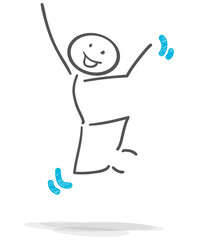          LEKSEFRI!Onsdag6.11.Norsk (Iren)Norsk (Iren)Kor 1.-7.kl. (Cathrine)         LEKSEFRI!Torsdag7.11.Planleggingsdag og elevfriLeksefri etter fridag Samtykkeskjema, LitauengaverFredag8.11.K&H (Trine)K&H (Trine)Norsk, ukeslutt m. PALSFelles matpakkelunsjEngelske gloser:mud – søledear – kjærewash – vaskewater – vannright now – med en gangFredag8.11.Hjem/SFOGod helg!Engelske gloser:mud – søledear – kjærewash – vaskewater – vannright now – med en gangFagMål 3.klasse uke 45Kan noeKan godtNorsk«Et bilde kan si mer enn 1000 ord» - Vi studerer bilder.Jeg har lært å skrive flere ord med –ig/-lig riktig.MatteJeg kan 2- og 3-gangen som rekketelling.Jeg vet at multiplikasjon er det samme som gjentatt addisjon (4*3 = 3+3+3+3).EngelskJeg øver på substantiv, flertalls –sJeg øver på a/anN&MJeg kan fortelle fakta om hvordan mennesker i Norden levde i forhistorisk tid, steinalderen.Sosiale ferdigheterJeg lytter nøye til andre som prater.Jeg ignorerer forstyrrelser rundt meg i timene.Kommentarer fra skolenKommentarer fra hjemmetHjemmets underskrift: Hjemmets underskrift: Hjemmets underskrift: UKEPLAN FOR 4. KLASSE UKE 45UKEPLAN FOR 4. KLASSE UKE 45UKEPLAN FOR 4. KLASSE UKE 45Mandag4.11.Oppstart PALS, planbok, mm3.kl ma (Iren)/4.kl. eng (Ane)4.kl. ma (Iren)/3.kl. eng (Ane)LEKSE TIL TIRSDAG:Lesing: s. 52. Les høyt flere gangerUkelekse finskrift: Vi øver på å skrive -hUkelekse engelsk: Stairs texb. p. 32 - 33Ukas gloser: Øv godt på engelsk og norsk.Ukas øveord: Flere ord med -lig/–ig  ROLIG, TROLIG, DYKTIG, LYKKELIG, KRAFTIGMandag4.11.N&MSamf.f.Samf.f.LEKSE TIL TIRSDAG:Lesing: s. 52. Les høyt flere gangerUkelekse finskrift: Vi øver på å skrive -hUkelekse engelsk: Stairs texb. p. 32 - 33Ukas gloser: Øv godt på engelsk og norsk.Ukas øveord: Flere ord med -lig/–ig  ROLIG, TROLIG, DYKTIG, LYKKELIG, KRAFTIGTirsdag5.11.3.kl. ma (Iren)/4.kl. eng (Ane)Norsk (Iren)Norsk (Iren)LEKSE TIL ONSDAG:Lesing: s.53. Les høyt flere gangerMatte: Gjør en side videre, eller gjør en side du forstår..Øv litt på gloser og på ukas øveord.Tirsdag5.11.3.kl. SFO/HJEM4.kl. arbeidsplan med norsk, engelsk, matteLEKSE TIL ONSDAG:Lesing: s.53. Les høyt flere gangerMatte: Gjør en side videre, eller gjør en side du forstår..Øv litt på gloser og på ukas øveord.Onsdag6.11.3.kl. eng (Ane)/4.kl. ma (Iren)KRLE (Ane)Musikk (Cathrine)       LEKSEFRI! Onsdag6.11.Norsk (Iren)Norsk (Iren)Kor 1.-7.kl. (Cathrine)       LEKSEFRI! Torsdag7.11.Planleggingsdag og elevfriLeksefri etter fridag Samtykkeskjema, LitauengaverFredag8.11.K&H (Trine)K&H (Trine)Norsk, ukeslutt m. PALSFelles matpakkelunsjEngelske gloser: oven – ovn, rise – heve seg, smell -  lukte, sad – trist, tells - fortellerFredag8.11.Hjem/SFOGod helg!Engelske gloser: oven – ovn, rise – heve seg, smell -  lukte, sad – trist, tells - fortellerFagMål 4.klasse uke 45Kan noeKan godtNorsk«Et bilde kan si mer enn 1000 ord» - Vi studerer bilder.Jeg har lært å skrive flere ord med –ig/-lig riktig.MatteVi repeterer: Jeg kan si 2- og 3-gangen raskt som rekketelling.Jeg kan multiplisere tall med 10, 100,1000Jeg vet at multiplikasjon er det samme som gjentatt addisjon (4*3 = 3+3+3+3).EngelskJeg kan månedene på engelskJeg vet at substantiv heter nouns på engelsk og jeg kan forklare hva det er.Jeg kan flere ord som har med  Halloween å gjøre.N&MSamf.f.Jeg kan fortelle fakta om hvordan mennesker i Norden levde i forhistorisk tid: steinalderen.Sosiale ferdigheterJeg lytter nøye til andre som prater.Jeg ignorerer forstyrrelser rundt meg i timene.Kommentarer fra skolenKommentarer fra hjemmetHjemmets underskrift: Hjemmets underskrift: Hjemmets underskrift: 